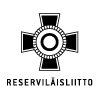 Varsinais-Suomen Reserviläispiiri ry:n toimintasuunnitelma vuodelle 2024Varsinais-Suomen Reserviläispiirin toimintasuunnitelma vuodelle 2024Vuoden painopistealueetVarsinais-Suomen Reserviläispiirin perustehtävä on tukea ja edistää:Yhdistysten järjestämää tiedotustoimintaa Reserviläisten omaehtoista koulutustaMaanpuolustustahtoa ja siihen liittyvää toimintaaReserviläsiliiton arvotReserviläisliiton arvot ovat:IsänmaallisuusYhdenvertaisuusLuotettavuusUskottavuusReserviläisliiton toiminnan painopisteet ovat vuonna 2024Ase- ja ampumakoulutus keskiössä Toimintaturvajäsenyyden etujen kehittäminen Kannustaminen yhdistystoiminnassa lisäämään ampumakoulutusta ja ammuntoja Toiminnan taloudellinen tukeminen Kokonaisturvallisuuden merkitys ja sen eri toimintamuodot Seminaari yhteistyössä Helsingin väestönsuojelun kanssa Alan toimijoiden tarjoamat koulutukset Järjestöammunnat ja marssitapahtumat Kokonaisturvallisuusmessut Maanpuolustustietoisuuden vahvistaminen nuorten keskuudessa Mentoritoiminta Varusmiesinfot Turpotietäjä – Turvallisuuspoliittinen tietokilpailuReserviläisliitto on asettanut piirille tavoitteet vuodelle 2024piirin jäsenmäärä kasvaajärjestetään miehistö- ja aliupseeripäiväjärjestetään toimintapäiväedistetään ampumataidon ja –mahdollisuuksien kehittämistäpiiri pitää tiiviisti yhteyttä Lounais-Suomen aluetoimistoon ja Maanpuolustuskoulutusyhdistyksen (MPK) Lounais-Suomen maanpuolutuspiiriinpiirin nettisivut ja jäsenrekisteri ovat aktiivisessa käytössänimeää nuorisotoimikunnanjärjestää kenttäkelpoisuustapahumanPiiri toteuttaa perustehtäväänsä ohjaamalla yhdistysten toimintaa ja luomalla toimintaedellytyksiä yhdistysten toiminnan mahdollistamiseksi, hankkimalla varoja, pitämällä yhteyttä tukijoihin ja yhteistyökumppaneihin sekä toimintaa ohjaaviin liittoihin. Piiri ylläpitää toimintaansa tukevaa viestintäjärjestelmää ja piirilehteä sekä tukee yhdistyksiä hallintopalveluissa.Vuoden 2024 aikana määritellään ja toimeenpannaan piirin uusi erillinen strategiasuunnitelma tulevien vuosien toiminnan kehittämiseksi. Vuoden tavoitteena on myös piirin ja yhdistysten välisen yhteistyön ja vuoropuhelun lisääminen ja kehittäminen. Erityisesti pyritään edelleen parantamaan piirien toimikuntien ja yhdistysten välisen molempaan suuntaan tapahtuvan yhteyttä.Toteutetaan puolustusvoimien suunnitelmassa ”Reservin koulutuksen ja vapaaehtoisen maanpuolustuskoulutussuunnitelma” olevat esitykset reserviläis- ja maanpuolustusjärjestöjen tehtäviksi:Tiedottavat jäsenistölleen reservin koulutuksesta ja vapaaehtoisesta maanpuolustuskoulutuksesta ja sen kehittämisestäRekrytoivat henkilöitä Maanpuolustusyhdistyksen kouluttajiksi, aselajikouluttajiksi ja testaajiksi sekäTukevat aluetoimistojen johtamaa henkilöstön sijoittamista sodan ajan tehtäviin tunnistamalla osaajia ja tekemällä suosituksia henkilön osaamisen, toimintakyvyn ja halukkuuden tunnistamiseksiViestintäViestinnällä tuetaan kaikkia niitä toimia, joilla ylläpidetään ja parannetaan piirin ja yhdistysten välistä yhteistyötä ja vuoropuhelua. Ulkoisen viestinnän toimia ohjaa teema ”reserviläistoiminnan näkyvyys maakunnassa.” Toimintavuoden aikana pyritään siihen, että kaikissa yhdistyksissä olisi henkilö, joka vastaa tai hoitaa viestintään kuuluvista asioista.Piirin tärkein tiedotusväline on kuusi kertaa vuodessa ilmestyvä Parivartio -lehti. Lisäksi piirin tiedotuskanavana käytetään sosiaalisen median alustoja Instagram ja Facebook sekä piirin nettisivustoa. Jäsenistöä kannustetaan seuraamaan aktiivisesti edellä mainittuja kanavia tietoisuuden lisäämiseksi. Parivartio -lehden talous on riippuvainen yhteistyökumppanien aktiivisesta toiminnasta ja jäsenmaksunsa maksaneiden jäsenten määrästä ja siitä, että yhdistykset hankkivat mainoksia. Vuoden 2024 tavoite yhdistyksille on hankkia mainoksia 2000 euron arvosta (tavoitteena on, että jokainen yhdistys hankkii ainakin yhden ilmoituksen Parivartioon). Yhdistysten hankkimien ilmoitusten mainostuloista palautetaan puolet yhdistyksen käyttöön. Yhdistyksiä ja yksittäisiä jäseniä kannustetaan kirjoittamaan lehteen juttuja, käyttämään lehteä ilmoituskanavanaan sekä hankkimaan mainoksia. Piirin kotisivut toimivat osoitteessa https://varsinais-suomen-reservilaispiiri.reservilaisliitto.fi/. Piirin kaikilla yhdistyksillä on omat kotisivut. Piirin kotisivujen sisältöä tullaan edelleen kehittämään vuoden aikana. Tavoitteena on, että vuoden 2024 aikana kaikkien piirin yhdistyksien kotisivut saadaan pidettyä ajantasaisena ja sivujen sisällöt kehittyvät. Kotisivujen lisäksi piirin toiminnasta tiedotetaan aktiivisesti yhdistyksien johdolle sähköpostin sekä Instagram ja Facebookin ryhmän välityksellä. Yhdistyksiä kannustetaan osallistumaan ainakin yhteen paikalliseen yleisötapahtumaan toimintavuoden aikana. Messupakettia ja siihen kuuluvaa oheismateriaalia kehitetään edelleen. Piirin yhdistyksillä on mahdollisuus saada vastikkeetta tapahtumiin jaettavaa materiaali liitolta piirin nettisivulla olevan ohjeen mukaisesti.Yhteistyö Maanpuolustuskoulutusyhdistyksen kanssaMaanpuolustuskoulutusyhdistyksen (MPK) tarjoaa sotilaallisia valmiuksia palvelevaa koulutusta reserviläisille, jäsenistölle kouluttaja- ja johtamiskoulutusta, varautumis- ja turvallisuuskoulutusta yhteiskunnan häiriötilanteita, poikkeusoloja varten ja turvallisuuden kansalaistaitoja. Reserviläisliitto on MPK:n jäsenjärjestö. Täten MPK on myös Varsinais-Suomen Reserviläispiirin koulutusorganisaatio. Jäsenyhdistysten henkilöitä kannustetaan osallistumaan Maanpuolustuskoulutusyhdistyksen kurssitarjontaan sekä liittymään Lounais-Suomen maanpuolustuspiirin toimijoihin.Ammunta ja maastourheilu sekä fyysisen kunnon ylläpitoPiiri järjestää ampuma- ja maastourheilussa Reserviupseeripiirin ja Reserviläispiirin yhteisiä piirinmestaruuskilpailuja eri lajeissa urheilutoimintaohjeen mukaisesti. Kilpailujen järjestäjinä toimivat yhdistykset. Piirissä voidaan järjestää muitakin kilpailuja, mutta niillä ei ole piirinmestaruuskilpailun arvoa.Kaikkiin Reserviläisurheiluliiton mestaruuskilpailuihin pyritään lähettämään piirin joukkue. Liiton kilpailuihin lähetettävien joukkueiden kokoonpanot päätetään tarvittaessa urheilu- ja ampumatoimikunnissa piirinmestaruuskilpailujen ja laadittujen valintasääntöjen perusteella.Piirien yhteiset urheilu- ja ampumatoimikunnat tukevat ja kouluttavat yhdistyksien kilpailujen järjestäjiä.Reserviläispiiri kannustaa jäseniään fyysisen kunnon ylläpitoon. Päävastuu erilaisen liikuntatoiminnan järjestämisessä on jäsenyhdistyksillä. Jäseniä kannustetaan ottamaan osaa erilaisiin jotoksiin, marsseihin ja kuntoliikuntatapahtumiin. Piiri pyrkii osallistumaan Reserviläisurheiluliiton järjestämiin liikuntatapahtumiin ja Lounais-Suomen Maanpuolustuspiirin järjestämiin testaustilaisuuksiin.Veteraani- ja perinnetyö sekä hengellinen toiminta Varsinais-Suomen Reservipiirit ovat mukana alueen veteraani- ja perinnetyössä. Tässä ominaisuudessa ne osallistuvat jäsenyhdistyksien ja -kerhojen kautta Sotien 1939–1945 perinnetyöhön. Jäsenyhdistyksiä suositellaan tukemaan paikallisten perinnetoimikuntien toimintaa sekä avustamaan yksittäisiä veteraaneja. Piirien yhteinen perinnetoimikunta tuottaa yhdistyksille aineistoja perinne- ja veteraanityöstä. Piiri kannustaa yhdistyksiä järjestämään reserviläisjärjestöjen kirkkopyhiä omilla paikkakunnillaan vuoden aikana.Kansainvälinen toimintaYhteistyösopimuksen mukaisesti Varsinais-Suomen Reserviläispiiri tekee yhteistyötä Kaitseliiton Pärnunmaan Malevin kanssa. Yhteistyötä tehdään myös Reservohvitseride Kogu:n (EROK) kanssa. Virolaisia ystäviä kutsutaan vieraaksemme kansallisena veteraanipäivänä ja itsenäisyyspäivänä.Vuonna 2024 järjestetään ystävyystapahtuma Varsinais-Suomen alueella elo-syyskuussa. Reserviläispiiri järjestää tapahtuman yhteistoiminnassa Varsinais-Suomen Reserviupseeripiirin kanssa. Piirin nimetty Viro-yhteyshenkilö on Osmo Suominen.Osaamistoiminta ja nuorten toiminnan tukeminenPiirien yhteinen osaamis- ja nuorisotoimikunta ohjaa piirien osaamisen kehittämistä, nuorten toiminnan aktivoimista ja tukee yhdistyksiä niiden toiminnassa. Osaamis- ja nuorisotoimikunta järjestää mm. koulutustapahtumia yhteistoiminnassa Maanpuolustuskoulutusyhdistyksen Lounais-Suomen maanpuolustuspiirin ja mahdollisesti muiden maanpuolustusyhdistysten sekä -kiltojen kanssa. Vuoden 2024 painopiste tulee olemaan nuorille suunnatussa koulutuksessa. Piiri kannustaa ja tukee piirin yhdistyksiä toimintapäivien järjestämisen osalta. Piirien yhteiseen osaamis- ja nuorisotoimikuntaan valitaan riittävä määrä nuorten edustajia. Toimikunta järjestää yhdessä jäsenyhdistysten kanssa nuorille suunnattuja tapahtumia. Tapahtumien suunnitellussa on käytettävä nuoria jäseniä. Tapahtumien sisältö täytyy olla sellainen, että nuoret jäsenet kokevat tapahtuman houkuttelevaksi. Reserviläispiiri varaa talousarviossaan nuorten toiminnan tukemiseen määrärahan. Yhdistyksillä on mahdollisuus saada piiriltä taloudellista tukea tapahtuman järjestämiseen. Tukea ei voi saada tapahtuman tarjoilu yms. kustannuksiin.TalousPiirin piirimaksu säilyy 4,50 euron suuruisena. Parivartio-lehden maksu säilyy 5,50 euron suuruisena.  Piirin talousarvioehdotus on liitteessä 1. Reserviläisliiton liittomaksu on vuonna 2023 14,50 euroa. Reserviläis-lehden lehtimaksu on 10 € vuonna 2024. Yhdistysten on seurattava jäsenrekisteristä jäsentensä jäsenmaksun maksua ja otettava tarvittaessa yhteyttä jäsenmaksun maksamattomaan jäseneensä. Jäsenrekisteristä voi tarvittaessa tulostaa jäsenelle jäsenmaksulaskun. Reserviläisliiton maksama piirituki on 330 euroa kuukaudessa. Piirin tärkeimmän tukijan, Varsinais-Suomen Maakuntasäätiön maksama vuosiavustus säilynee entisen suuruisena.JärjestötoimintaPiirin varsinaiset kokoukset pidetään sääntöjen mukaisesti eli kevätkokous maaliskuun aikana ja syyskokous marraskuun aikana. Suunnitellut ajankohdat ovat; kevätkokous 27.3. ja syyskokous 13.11. Piirin sääntöjen mukaan hallituksen kokoon voidaan syyskokouksessa vaikuttaa entistä enemmän. Hallituksen jäsenille tullaan vuonna myös vuonna 2024 antamaan oma vastuualue. Uusi hallitus aloittaa toimikautensa 1.1.2024. Se kokoontuu vuoden aikana neljä - kuusi kertaa. Ensimmäinen kokous, ns. järjestäytymiskokous pidetään tammikuussa. Toimikuntien kokoonpano vuodelle 2024 on vahvistettu vuoden 2023 viimeisessä piirien yhteisessä työvaliokunnassa. Toimikunnat kokoontuvat puheenjohtajansa kutsusta tarpeen mukaan.Piirien yhteinen työvaliokunta kokoontuu vuoden aikana kaksi-neljä kertaa. Työvaliokunnan ja muiden toimikuntien toimintaohjeet päivitetään tarvittaessa maaliskuun 2024 loppuun mennessä.Piirin yhdistysten johdon yhteispalaverien järjestämistä jatketaan. Palavereissa tullaan erityisesti pohtimaan miten yhdistysten jäsenhankintaa ja ennen kaikkea jäsenhuoltoa pystytään kehittämään.Jäsenhankinta ja – huoltoJäsenhankinnan lisäksi pidetään huolta myös uuden jäsenen mukaan ottamisesta. Uuteen jäseneen on otettava heti liittymisen jälkeen otettava yhteyttä ja kerrottava yhdistyksen toiminnasta.